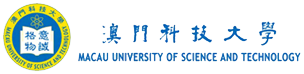 創業就業發展中心2017/2018年度校園創業計劃書比賽 - 報名表組別名稱：                               小組成員編號姓名學生證編號電話電郵學院及專業年級小組成員組長小組成員2小組成員3小組成員4小組成員5小組成員6小組成員7小組成員8